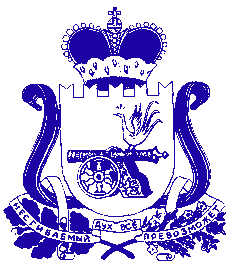 КРАСНИНСКАЯ РАЙОННАЯ ДУМАРЕШЕНИЕот 29 февраля 2024 года								            № 07     На основании экспертного заключения Министерства Смоленской области по внутренней политике по решению Краснинской районной Думы от 31.05.2023 № 17 «О признании утратившим силу решения Краснинской районной Думы от 29.11.2021 № 52 «Об утверждении Положения о муниципальном контроле на автомобильном транспорте, городском наземном электрическом транспорте и в дорожном хозяйстве вне границ населенных пунктов в границах муниципального образования «Краснинский район» Смоленской области», с целью устранения нарушения правил юридической техники, Краснинская районная ДумаРЕШИЛА:Название изложить в следующей редакции:«О признании утратившим силу решения Краснинской районной Думы от 29.11.2021 № 52 «Об утверждении Положения о муниципальном контроле на автомобильном транспорте, городском наземном электрическом транспорте и в дорожном хозяйстве вне границ населенных пунктов в границах муниципального образования «Краснинский район» Смоленской области»;Пункт 1 решения изложить в следующей редакции:     «Признать утратившим силу  решение Краснинской районной Думы от 29.11.2021 № 52 «Об утверждении Положения о муниципальном контроле на автомобильном транспорте, городском наземном электрическом транспорте и в дорожном хозяйстве вне границ населенных пунктов в границах муниципального образования «Краснинский район» Смоленской области».»Настоящее решение вступает в силу со дня его принятия и подлежит размещению на официальном сайте муниципального образования «Краснинский район» Смоленской области в информационно-телекоммуникационной сети «Интернет».Председатель                                                Глава муниципального образования                         Краснинской районной Думы                    «Краснинский район»                                                                        Смоленской области ______________ И.В. Тимошенков             _____________ С.В. АрхипенковО внесении изменений в решение Краснинской районной Думы от 31.05.2023 № 17 «Об отмене решения Краснинской районной Думы от 29.11.2021 № 52 «Об утверждении Положения о муниципальном контроле на автомобильном транспорте, городском наземном электрическом транспорте и в дорожном хозяйстве вне границ населенных пунктов в границах муниципального образования «Краснинский район» Смоленской области»